Cilji: - naučim se pesem Mala terasa v priredbi Tadeja Hrušovarja.Spoznavam slovenske »zimzelene popevke«.Opravim razgibalne, dihalne in nekaj upevalnih vaj s pomočjo spodnjega posnetka.Upevalne vaje: https://www.youtube.com/watch?v=n0AiGYVl9G4Drage pevke in pevci MPZNadaljujemo z delom na daljavo do konca šolskega leta. Individualno se lahko oglasite pri meni v šoli, za dodatna navodila, če jih potrebujete.Posnetek: https://www.youtube.com/watch?v=pGk1pjze55MPosnetek, ki ga poslušaš ni enak notnemu zapisu, ki ga prilagam. Uporabi ga samo za motivacijo in zato, da se spomniš pesmi. Če nimaš možnosti, da si pomagaš z inštrumentom, se lahko pesem naučiš brez notnega zapisa in uporabiš samo posnetek za uvodno melodijo. Na voljo imaš tudi besedilo.Prilagam notni zapis dvoglasne pesmi, ki jo  že poznate. Pesem je priredil Tadej Hrušovar.Izberi  svoj glas, lahko se naučiš tudi oba. Na vrhu nebotičnikaIzvajalec: Bele vrane
Avtor besedila: Gregor Strniša
Avtor glasbe: Jure RobežnikMala terasa,
spodaj Ljubljana pomanjšana,
da odnesla bi od tu,
bele hišice, v predpasniku.Tukaj, s te male terase,
sredi Ljubljane,
ta hip lahko
bi dosegel Krim z roko.Sva šla na malo teraso,
nad širno Ljubljano,
da najina vsa Ljubljana bi bila.Na nebotičnik sva odšla,
bližje sonca in modrega neba.
Pozabiva, da premajhna za dva
in žalostna sobica, je najina.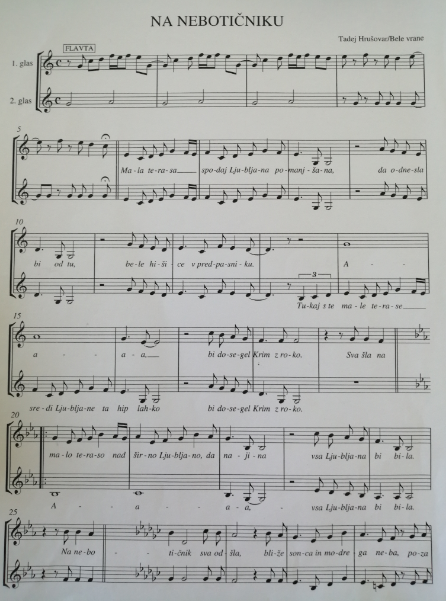 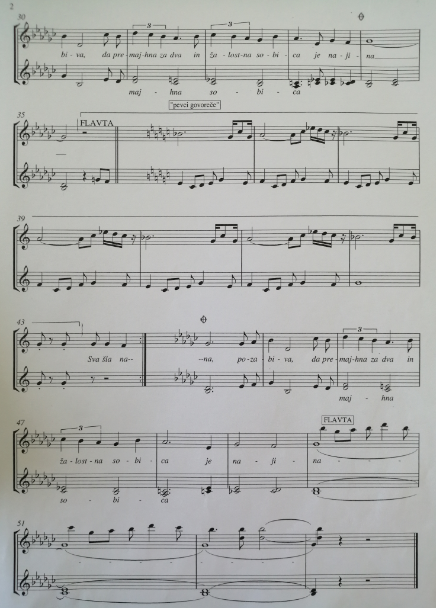 Sreda : 3.6.20202.GLASMala terasa- Tadej Hrušovar